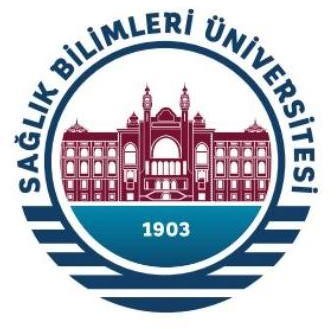 UNIVERSITY OF HEALTH SCIENCES2021-2022 ACADEMIC YEAR ÇOBANBEY FACULTY OF MEDICINE ANDÇOBANBEY VOCATIONAL SCHOOL OF HEALTH SERVICESSTUDENT SELECTION AND PLACEMENT EXAM GUIDE Contact:Phone-1: 05433625378Phone-2: 05388546986Web: http://www.sbu.edu.tr Address: Sağlık Bilimleri Üniversitesi / Öğrenci İşleri Daire Başkanlığı Hamidiye Külliyesi, Selimiye Mah. Tıbbiye Cad. No:38, 24668 Üsküdar/İstanbulGENERAL INFORMATION, BASIC PRINCIPLES AND RULES With the Presidential Decision dated 05.02.2021 and numbered 3519, Çobanbey Faculty of Medicine, which was established within the scope of University of Health Sciences in Syria (Çobanbey/Aleppo), includes a 6 (six) year Medical Program education after one year of Turkish preparatory class education. With the President's Decision dated 05.02.2021 and numbered 3519, Çobanbey Vocational School of Health Services, which was established in Syria (Çobanbey/Aleppo) within the scope of University of Health Sciences, includes a 2-year Orthopedic Prosthesis and Orthotics Associate Degree Program after a year of Turkish preparatory class education.For the 2021-2022 Academic Year, a total of 60 students, from foreigners residing in Syria, with the country quotas being equal, limited to ten percent (10%) of the general quota, will be admitted to the relevant program at Çobanbey Faculty of Medicine, which was established in Syria (Çobanbey/Aleppo) within the scope of the University of Health Sciences. And Turkish Preparatory Education will start as of the start of the 2021-2022 Academic Year. Students who successfully complete the Turkish Preparatory Education or who have at least a B2 level Turkish Proficiency Certificate will be enrolled in the 1st (first) year of the Çobanbey Faculty of Medicine, Medical Program and will start their 1st (first) year education in the Fall Semester of the 2021-2022 Academic Year. For the 2021-2022 Academic Year, a total of 30 students, from foreigners residing in Syria, with the country quotas being equal, limited to ten percent (10%) of the general quota, will be admitted to the relevant program at Çobanbey Vocational School of Health Services which was established in Syria (Çobanbey/Aleppo) within the scope of the University of Health Sciences. And Turkish Preparatory Education will start as of the start of the 2021-2022 Academic Year. Students who successfully complete the Turkish Preparatory Education or who have at least a B2 level Turkish Proficiency Certificate will be enrolled in the 1st (first) year of the Orthopedic Prosthesis and Orthotics Associate Degree Program at  Çobanbey Vocational School of Health Services and will start their 1st (first) year education at Çobanbey Vocational School of Health Services, Orthopedic Prosthesis and Orthotics Associate Degree Program in the Fall Semester of the 2021-2022 Academic Year. Students will be admitted to the University of Health Sciences (SBU) Çobanbey Faculty of Medicine and Çobanbey Vocational School of Health Services Programs for the 2021-2022 academic year by taking written and oral interview exams. Application for Student Selection and Placement Exam will be done online at https://basvuru.sbu.edu.tr/ between 01 – 27 July 2021. Students will be admitted to the University of Health Sciences Çobanbey Faculty of Medicine and Çobanbey Vocational School of Health Services Programs in the 2021-2022 academic year by making an oral interview exam after the written exam on the dates determined by the Student Selection and Placement Examination and Interview Commission. University of Health Sciences Student Selection and Placement Exam will be held on 03 August 2021 at 11:00 and it will be held face-to-face at five (5) addresses in total, including the cities of Çobanbey, Azez, Jarablus and Al-Bab in Syria and Kilis 7 Aralik University in Turkey.University of Health Sciences Student Selection and Placement Exam covers the written and oral interview exams to be entered by the candidate students who want to study at Çobanbey Faculty of Medicine and Çobanbey Vocational School of Health Services and are located in the Syria (Çobanbey/Aleppo) region. These written and oral interview exams will be held by the University of Health Sciences, and after the Student Selection and Placement Exam, the interview exams will be held face-to-face on August 09-13, 2021, between 10:00 and 17:00. In case of necessity (force majeure), an online interview exam will be conducted.In the 2021-2022 academic year, 60 main student quotas were given to the University of Health Sciences Çobanbey Faculty of Medicine, Medical Program, and 60 (sixty) substitute student quotas were determined to fill the vacant quotas. In addition, 30 main student quotas have been given to Çobanbey Vocational School of Health Services, Orthopedic Prosthesis and Orthotics Associate Degree Program, and 30 (thirty) substitute student quotas have been determined to fill the vacant quotas.Turkish Proficiency Exam will be given to the students who are enrolled in the programs of Çobanbey Faculty of Medicine and Çobanbey Vocational School of Health Services, established in Syria (Çobanbey/Aleppo) within the scope of the University of Health Sciences, in order to be exempt from Turkish preparatory class education.This guide covers the rules that candidates who want to apply to study at University of Health Sciences Çobanbey Faculty of Medicine and Çobanbey Vocational School of Health Services for the 2021-2022 Academic Year must comply. The written and interview exam results of the candidates who took the University of Health Sciences Çobanbey Faculty of Medicine and Çobanbey Vocational School of Health Services Student Selection and Placement Exam are valid only for the 2021-2022 Academic Year and cannot be transferred to the following years.The education period in the preparatory class of the University of Health Sciences Çobanbey Faculty of Medicine and Çobanbey Vocational School of Health Services is two years at the most. Students who are not successful in preparatory class education within two years or who cannot bring a B2 level Turkish Proficiency Certificate will be dismissed from the academic unit they are registered to.Turkish, Arabic and English communication languages are used in communication between our university and candidates.Students who will apply to the programs of the University of Health Sciences (SBU) Çobanbey Faculty of Medicine and Çobanbey Vocational School of Health Services for the 2021-2022 Academic Year, will deposit in Turkish Liras the equivalent amount of $10,00 (Ten American Dollars) to the University of Health Sciences IBAN Account as an application fee for the Selection and Placement Exam.  Candidates who will take the exam are required to have the exam entrance document and their passport or identity document with them on the day of the exams.Candidates who do not take the written exam although they apply for the University of Health Sciences Student Selection and Placement Exam will not be admitted to the interview. The results of the Student Selection and Placement Exam to be held by the University of Health Sciences are only used for students who want to study at Çobanbey Faculty of Medicine and Çobanbey Health Services Vocational School.        II. CANDIDATE APPLICATION PROCEDURESWritten and interview exam applications of the students to be admitted to the University of Health Sciences (UHS) Çobanbey Faculty of Medicine and Çobanbey Health Services Vocational School Programs in the 2021-2022 Academic Year will be made online at https://basvuru.sbu.edu.tr between the dates specified in the Student Selection and Placement Guide.The applications of the candidates who do not upload all required documents on https://basvuru.sbu.edu.tr/ during the application days will not be considered for preliminary evaluation. Documents requested from candidates to be uploaded to the online application system during application are below;Citizenship certificate or Passport Baccalaureate (IB) Exam Result document which replaces high school diploma or High School diploma (Diploma or Baccalaureate exam result document must be uploaded front and back to the online application system)The candidates who entered 2021 Baccalaureate exam and whose exam result document has not been announced will be able to apply for the Student Selection and Placement Exam providing that they will submit the original or a certified copy of the 2021 Baccalaureate Exam Result Document  to the chairman of the Interview Exam Commission on the exam day.The candidates who entered 2021 Baccalaureate exam and whose exam result document has not been announced, must upload a document with the statement "I will submit the original 2021 Baccalaureate Exam Result Document to the Chairman of the Interview Exam Commission" together with Name/ Surname and signature instead of 2021 Baccalaureate Exam Result Document while they are applying onlinePhoto (It must have been taken within the last six months)Receipt showing that the Student Selection and Placement Exam fee has been paid.Candidates who apply online for the University of Health Sciences Student Selection and Placement Exam must choose one of the exam centers (Jarablus, Azez, Çobanbey and El-Bab in Syria and Kilis 7 Aralik University in Turkey) they want to take the exam online. The University of Health Sciences will automatically assign the exam centers for the candidates who do not choose the exam center.For the 2021-2022 academic year, Syrian citizens and foreign candidates residing in Syria will be able to apply to Çobanbey Faculty of Medicine and to the related programs of Çobanbey Health Services Vocational School. Syrian nationals who are registered to any Higher Education Institutions in Turkey, can absolutely not apply to Çobanbey School of Medicine and Çobanbey Health Services Vocational School Programs. If they have applied for the oral exam with Student Selection and Placement, the applications of the students whose conditions are determined will be considered invalid. Even if they are placed in the relevant programs, their registration will be deleted from the programs they are placed in, when students in this situation are detected.Candidates are fully responsible for the consequences of any inaccuracies regarding the information to be written on the online application form. Identity information fields of the online application form should be filled without any abbreviation and without changing the identity information written on the passport of the candidate. The e-mail and telephone contact information requested in the online application form must belong to the candidate and each candidate must use only one e-mail. No correspondence / procedure should be made on behalf of other candidates by this e-mail.If the original high school diploma is not redacted in Turkish, Arabic or English languages, a translation into Turkish by a Certified Translation Office must be submitted.Translation is not required for candidates who do not have a high school diploma and apply with the Baccalaureate (IB) Result Certificate obtained at the end of the high school graduation exams.The photograph of the candidate must be attached to the relevant area on the online application form. This photograph must have been taken from the frontline and within the last six months so that the candidate can be easily identified. On the exam day, there should not be any changes in the appearance features that may play an important role in the recognition of the candidate. It should be noted that the Chair of the Examination and Interview Commission will not accept the candidate for the written and oral exams if he/she has difficulty identifying the person concerned due to the photograph of the candidate.The appropriateness of the candidates' interview application is evaluated by the Interview Committee for Student Selection and Placement Exam of the University of Health Sciences.III. SBU STUDENT SELECTION AND PLACEMENT EXAM APPLICATION FEE AND PAYMENT OF TUITION FEE. Candidates who will apply for the University of Health Sciences Student Selection and Placement Exam must upload the receipt online through the application system indicating that Turkish Lira equivalent of 10.00 $ (Ten American Dollars) has been deposited to the IBAN account of the University of Health Sciences, which is included in the guide, as the exam application fee.The exam application fee will not be refunded to the candidates who do not take the written and interview exams although they have paid the exam application fee.The application fee paid by the candidates whose application is deemed invalid due to their false declaration will not be refunded.The tuition fees paid by the candidates who have the right to enroll in the relevant program as a result of the Student Selection and Placement Exam, and the candidate students who do not continue their education by giving up their right to enroll will not be refunded.Candidates will pay the tuition fee of the program they will enroll, within the registration dates specified in the Student Selection and Placement Exam Guide, in accordance with the information specified below.  Cobanbey Faculty of Medicine Tuition Fee:       Annual tuition fee for the Medicine Program: 1,000,00 $ (One thousand American Dollars) will be charged in Turkish Lira.       Annual tuition fee for the preparatory class: 500.00 $ (Five hundred American Dollars) will be charged in Turkish Lira. Turkish Lira equivalent to $250.00 (Two hundred and fifty American Dollars) will be charged for each term.        Cobanbey Health Services Vocational School Tuition Fee:      Annual tuition fee for Orthopedic Prosthesis-Orthotics Program: 500.00 $ (Five hundred American Dollars) will be charged in Turkish Lira.     Annual tuition fee for the preparatory class: 500.00 $ (Five hundred American Dollars) will be charged in Turkish Lira. Turkish Lira equivalent to $250.00 (Two hundred and fifty American Dollars) will be charged for each term.Name of the Bank: Turkey Foundations Bank/Türkiye Vakıflar Bankası T.A.O. İstanbul / Göztepe BranchIBAN:TL Account   : TR71 0001 5001 5800 7304 9320 88USD Account  : TR58 0001 5001 5804 8016 4861 99EURO Account: TR82 0001 5001 5804 8016 2768 29SWIFT Code: TVBATR2AXXXReceiver Account Name: University of Health SciencesDisclosure: Candidate's Name and Surname PTT IBAN Number: TR31 0080 7005 9341 7649 3050 01Please do not forget to print the NAME and SURNAME of the candidate in the disclosure section!Before enrolling in the program in which the candidate is placed, a receipt showing that the tuition fee has been paid must be submitted by hand to the Registrar's Office.Candidates who are eligible to enroll in any program, can deposit their tuition fee at a bank branch located in Çobanbey Syria / Aleppo or at a branch of any bank or at a PTT Office within Turkey. Candidates who will apply from abroad can pay the application fee through a correspondent bank or banks performing international transactions (SWIFT Code: TVBATR2AXXX).IV- PRELIMINARY EVALUATION OF SBU STUDENT SELECTION AND PLACEMENT EXAM APPLICATIONSThe suitability of the candidate's application is evaluated by the Student Selection and Placement Examination and Interview Committee of the University of Health Sciences (SBU).Evaluation of applications and placement of candidates is entirely under the authority of the University of Health Sciences. The University of Health Sciences is free to fill the quota or not.All documents required for the application must be approved by the relevant authorities.For applicants who do not have a high school diploma, those who have a Baccalaureate (IB) Result Certificate (scientific-numerical or literary-verbal) obtained at the end of the high school graduation exams will be accepted for the Çobanbey School of Medicine (Medical Program) interview application. For candidates who do not have a high school diploma, those who have Baccalaureate (IB) Result Document with scientific/numerical score or Baccalaureate (IB) Result Document (scientific-numerical or literary-verbal) may apply to the Orthopedic Prosthesis/Orthotics Program at Çobanbey Vocational School of Health Services.Candidates who are entitled to take the written exam according to the results of the preliminary evaluation will be announced on the website of our University at https://basvuru.sbu.edu.tr.V- SBU COBANBEY SCHOOL OF MEDİCİNE AND HEALTH SERVICES VOCATIONAL SCHOOL OF HEALTH SERVICES STUDENT SELECTION AND PLACEMENT EXAMExam applications of the candidates are examined by the SBU Student Selection and Placement Examination and Interview Commission. In this review, it is determined whether necessary information is missing or not. Candidates whose written exam applications are accepted at the end of the evaluation, are required to have their passport and/or ID cards with them on the exam day, along with the exam entry documents.SBU Student Selection and Placement Examination will be held on 03 August 2021 at 11:00 Syrian time at the exam centers in Çobanbey, Azez, Jarablus and Al-Bab in Syria and in Kilis Turkey at the University of 7 December.SBU Student Selection and Placement Exam consists of a total of 100 questions and will last 180 minutes.SBU Student Selection and Placement Exam consists of Mathematics, Physics, Chemistry, Biology and General Ability/Knowledge questions. It consists of a total of 100 questions, 25 of which are from the fields of Mathematics and Biology, 20 of which are from the fields of Physics and Chemistry and 10 from the field of General Ability/Knowledge. There are five (5) multiple-choice options in the exam questions, and only one of them is the correct answer. Candidates must mark the correct options of the questions on the optical form (answer paper) that will be given to them before the exam.In order to minimize the mistakes that can be made in the optical form (answer paper), the officials responsible of the exam rooms will inform the candidates about how to mark the answers on the optical form before the exam starts.VI- SBU COBANBEY SCHOOL OF MEDİCİNE AND COBANBEY VOCATIONAL SCHOOL OF HEALTH SERVICES STUDENT SELECTION AND PLACEMENT INTERVIEW EXAMUniversity of Health Sciences Student Selection and Placement Interview Exam is an exam to be administered by the Interview Commission after the written exam. Candidates will be called for an interview according to the score obtained in the Student Selection and Placement Exam starting from the highest score. Three times as many students as the announced quota will be called for the interview. Candidates who will be called for the interview will be announced on the website of our University at https://basvuru.sbu.edu.tr. Candidates are required to have their passport and/or ID with them when coming to the interview.SBU Student Selection and Placement Interview Exam will be held in Syria at Çobanbey State Hospital Interview Center and Kilis 7 Aralik University Interview Center between 09 - 13 August 2021, at 10.00 -17.00 local time in Syria.VII- EVALUATION OF STUDENT SELECTION AND PLACEMENT SCORES OF SBU COBANBEY SCHOOL OF MEDİCİNE AND COBANBEY VOCATIONAL SCHOOL OF HEALTH SERVICESIn the line with the criteria accepted by our university, the success of the candidate is evaluated by taking into account the total score obtained with : the score of the high school diploma or  for the candidates who do not have a high school diploma, the Baccalaureate (IB) Result Certificate (scientific - numerical, literary - verbal) score obtained at the end of the high school graduation exams; the score obtained at the Selection and Placement Exam and the Interview Exam administered by SBÜ. The success score of the candidate is calculated by adding 60% of the score obtained at the Student Selection and Placement Exam conducted by the University of Health Sciences, 20% of the the score of the high school diploma or the Baccalaureate (IB) Result Certificate (scientific - numerical, literary - verbal) obtained at the end of high school graduation exams and 20% of the score obtained at the interview exam held by the University of Health Sciences. In case of equality of the total scores, the birth dates of the students are taken into consideration and the younger candidate is accepted.The interview exam results of the candidates will be announced on the website of our university at https://basvuru.sbu.edu.tr.  Final registration will be made to the University of Health Sciences Çobanbey School of Medicine and Çobanbey Vocational School of Health Services according to the success score ranked in the announced list.VIII- SBU COBANBEY SCHOOL OF MEDİCİNE AND COBANBEY VOCATIONAL SCHOOL OF HEALTH SERVICES PROGRAM QUOTASFor the 2020-2021 Academic Year only, 60 (sixty) students will be admitted to Çobanbey School of Medicine and 30 (thirty) students will be admitted to Çobanbey Vocational School of Health Services, and Turkish preparatory education will start as of the start of the 2021-2022 Academic Year.IX- ANNUAL TUITION FEE OF THE PROGRAMSStudents enrolled in the Çobanbey School of Medicine, Medicine Program will be charged an annual tuition fee of 1,000,00 $ (Thousand American Dollars) in Turkish Lira. Turkish Lira equivalent to $ 500.00 (Five Hundred American Dollars) per year will be charged as the preparatory class tuition fee. (Turkish Lira equivalent to $250.00 (Two Hundred and Fifty American Dollars) will be charged for each term.) Students enrolled in the Orthopedic Prosthesis and Orthotics Associate Degree Program under the Department of Medical Services and Techniques at Çobanbey Vocational School of Health Services will be charged a Turkish Lira equivalent of $ 500.00 (Five Hundred American Dollars) per year. A Turkish Lira equivalent to $ 500.00 (Five Hundred American Dollars) per year will be charged as the preparatory class tuition fee. (Turkish Lira equivalent to $250.00 (Two Hundred and Fifty American Dollars) will be charged for each term.)X- PLACEMENT PROCEDURES OF CANDIDATESFor admission to the University of Health Sciences School of Medicine: Students will be placed in the relevant program based on the total score obtained with 60% of the written exam to be held by the University of Health Sciences, 20% of the score of the high school diploma or 20% of the Baccalaureate (IB) Result Certificate (scientific-numerical or literary-verbal) obtained at high school graduation exams and 20% of the score obtained at the interview exam of our university.For admission to the University of Health Sciences Cobanbey Vocational School of Health Sciences: Students will be placed in the relevant program based on the total score obtained with  60% of the written exam to be held by the University of Health Sciences, 20% of the score of the high school diploma or 20% of the Baccalaureate (IB) Result Certificate (scientific-numerical or literary-verbal) obtained at high school graduation exams and 20% of the score obtained at the interview exam of our university. Evaluation of applications and placement of candidates is entirely under the authority of the University of Health Sciences. The University of Health Sciences is free to fill the quota or not. Meeting the application conditions does not mean being accepted for placement. Candidate students are placed in only one program.The placement results of the applicants will be announced on the University's web page together with https://basvuru.sbu.edu.tr on the dates indicated in the Guide of Student Selection and Placement.According to the result of the University of Health Sciences' Student Selection and Placement Exam in 2021- 2022 Academic Year, final registration will be made to 60 (sixty) students to Çobanbey Faculty of Medicine and 30 (thirty) students to Çobanbey Vocational School of Health Services. For the vacant quotas, the applicants on the reserve list will be placed in related programs with consideration to the ranking scores and their final registration will be made.XI - DOCUMENTS REQUESTED FROM CANDIDATES FOR REGISTRATION  The original high school diploma or its notarized Turkish translation (if it is in English or Arabic, no translation is required). For those who do not have a high school diploma, the Baccalaureate (IB) Result Certificate (scientific-numerical, literary-verbal) score obtained at the end of the high school graduation exams, the original document (translation is not required).Six 4.5 x 6 cm passport photos (in the last six months, from the front. It should be shot in a way that the candidate can be easily introduced). The original bank receipt showing that the tuition fee has been paid. Applications of those who present false, forged, incomplete or false documents in the application, placement and registration process are rejected. If the candidates are registered, regardless of the period of education, their registration will be cancelled. Necessary legal proceedings are initiated against those whose actions and transactions constitute a crime. XII-	REQUIREMENTS REGARDING TURKISH PROFICIENCY The students can start their education, if they are at least B2 level according to the resultof the Turkish Proficiency Exam conducted by the Department of Turkish Language at the University of Health Sciences  at the beginning of the academic year or the Turkish Language Proficiency Certificate obtained from the Turkish and Foreign Language Application and Research Centers (TÖMER) and Yunus Emre Institutes.Students who do not have at least B2 level Turkish Proficiency Certificate are directedto the preparatory class education. These conditions are not valid to the Syrian students who have graduated from a highschool in Turkey. Syrian students that did not graduate from a high school in Turkey are required to bring a Certificate of Turkish Proficiency at B2 level. XIII-	 UNIVERSITY OF HEALTH SCIENCES 2021-2022 ACADEMIC YEAR ÇOBANBEY FACULTY OF MEDICINE- EVALUATION OF BASIC SCORES FOR SELECTING STUDENTS AND PLACEMENT XIV-   UNIVERSITY OF HEALTH SCIENCES 2021-2022 ACADEMIC YEAR ÇOBANBEY VOCATIONAL SCHOOL OF HEALTH SERVICES- EVALUATION OF BASIC SCORES FOR SELECTING STUDENTS AND PLACEMENT                          University of Health Sciences Çobanbey Faculty of Medicine andÇobanbey Vocational School of Health ServicesStudent Selection and Placement Exam and Interview Dates                          University of Health Sciences Çobanbey Faculty of Medicine andÇobanbey Vocational School of Health ServicesStudent Selection and Placement Exam and Interview Dates   Application Dates   01 – 27 July 2021Evaluation of Applications   28 – 30 July 2021Student Selection Exam Date   03 August 2021Announcement of Student Selection Exam Results and Announcement of Candidates Who Will Take the Interview Exam   04 August 2021Date of Appeal Against Exam Results  05 – 07 August 2021Date of Response to Appeals   08 August 2021Interview Exam Dates   09 – 13 August 2021Date of Announcement of Interview Exam Results  14 August 2021  Candidates’ Preference Procedure   15 – 19 August 2021  Date of Announcement of Candidates Who Earned The Right To Register And Announcement of Substitute Candidates   20 August 2021Registration Dates for Candidates Who Earned TheRight To Register    13 – 27 August 2021Registration Dates for Candidates Who Have the Right for Substitute Registration  31 August– 03 September 2021Exam NameImpact RateExam NameImpact RateExam NameImpact RateTotal ScoreUniversity of Health Sciences Written Exam60%High School Diploma or the Baccalaureate (IB) Result Certificate (scientific-numerical or literary-verbal) 20%University of Health SciencesInterview Exam20%100Exam NameImpact RateExam NameImpact RateExam NameImpact RateTotal ScoreUniversity of Health Sciences Written Exam60%High School Diploma or the Baccalaureate (IB) Result Certificate (scientific-numerical or literary-verbal) 20%University of Health SciencesInterview Exam20%100